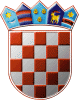 REPUBLIKA HRVATSKA KRAPINSKO-ZAGORSKA ŽUPANIJAGRAD ZLATAR GRADONAČELNIKKLASA: 245-01/23-01/01URBROJ: 2140-07-02-23-3Zlatar, 27.03.2023.GRAD ZLATARGRADSKO VIJEĆEPREDMET: Godišnji provedbeni plan unaprjeđenja zaštite od požara za područje Grada Zlatara za 2023. godinudonošenje; traži seTemeljem članka 28. Poslovnika Gradskog vijeća Grada Zlatara („Službeni glasnik Krapinsko-zagorske županije“ broj 27/13, 17A/21, 54/21) dostavlja se na raspravu i usvajanje Godišnji provedbeni plan unaprjeđenja zaštite od požara za područje Grada Zlatara za 2023. godinu.Temeljem odredbi Zakona o zaštiti od požara („Narodne novine“, broj 92/10, 114/22), Procjene ugroženosti od požara i tehnoloških eksplozija Grada Zlatara i Godišnjeg provedbenog plana unaprjeđenja zaštite od požara za područje Krapinsko-zagorske županije za 2023. godinu, ovlašteni izrađivač Ustanova za obrazovanje odraslih za poslove zaštite osoba i imovine „DEFENSOR“ iz Varaždina, Zagrebačka 71, izradio je prijedlog Godišnjeg provedbenog plana unaprjeđenja zaštite od požara za područje Grada Zlatara za 2023. godinu.Sukladno članku 13. stavku 9. Zakona o zaštiti od požara („Narodne novine“, broj 92/10, 114/22) prije donošenja Godišnjeg provedbenog plana unaprjeđenja zaštite od požara za područje Grada Zlatara za 2023. godinu provedeno je javno savjetovanje sa zainteresiranom javnosti. Slijedom navedenog, predlaže se Gradskom vijeću donošenje akta u prilogu.GRADONAČELNICAJasenka Auguštan-Pentek, bacc.oec.